NOTES:1	Conversion formula for quarter to semester credits: Quarter credits x .67 = Semester credits 2	Students have two options:  A) Inquiry in the Natural Sciences (7), Biological Science (3-4) and Physical Science (3-4) OR an Interdisciplinary Science (8).  Choose A or B to fulfill this requirement.3	Upper-division courses may also fulfill these requirements.4	A minimum of 40 semester hours must be upper-division (300-400) credit (Rule 114). 5	Minimum WSU graduation requirements are 120 total semester hours and a 2.0 overall grade point average (GPA).  Each department may have specific GPA requirements.6	The maximum transfer credit of 73 semester hours is allowed from community colleges (Rule 114).  No more than 30 credits Advanced Placement, CLEP, or other credit by exam may apply toward a BS degree (Rule 123).  [Specify Cooperating Institution]Washington State UniversityNOTES:1	Conversion formula for quarter to semester credits: Quarter credits x .67 = Semester credits MEMORANDUM OF UNDERSTANDING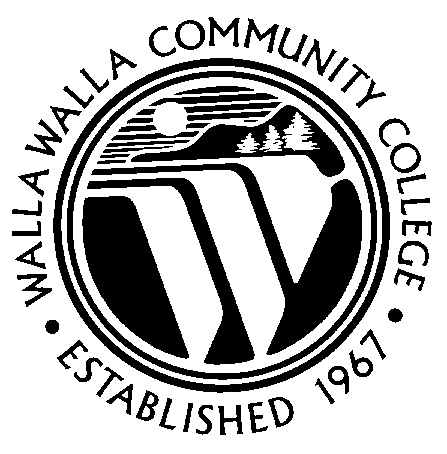 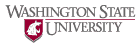 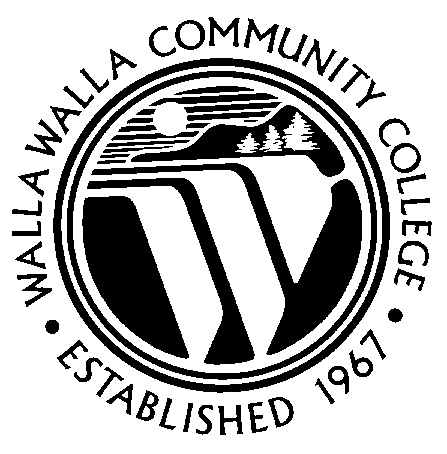 between[Specify CI]and the College of Agricultural, Human, and Natural Resource SciencesWashington State University [specify Cooperating Institution] and Washington State University (WSU) hereby enter into a Memorandum of Understanding (MOU) based on a Customized Articulation Agreement (CAA) for transfer students from [specify CI] to WSU with [specify type of degree from CI] degree in [specify program(s)] who follow the attached advising recommendations and matriculate into [specify type of degree from WSU] degree in [specify program(s)]  in the College of Agricultural, Human, and Natural Resource Sciences (CAHNRS) at Washington State University.This Customized Articulation Agreement is intended to eliminate duplication of coursework and better integrate programs to ensure a more efficient pathway to graduation.  The purpose of this set of advising recommendations is to provide students of [specify CI] a more efficient transfer pathway to Washington State University (WSU).  Students who complete the [specify type of degree from CI] degree in [specify program(s)] with at least a 2.0 cumulative grade point average will be certified as [specify major] majors at WSU; and will be granted Junior standing, assuming the total number of credits accepted in transfer equals at least 60 semester credits.Transfer coursework for students completing the [specify CI] degree covered by this MOU will be applied to the Washington State University Common Requirements (UCORE, the general education program), as applicable under the WSU Transfer Course Equivalency Guidelines, and to the individual degree options within the CAHNRS as specified in this agreement.  The transfer of credit allowed under this MOU is structured to maximize the use of [specify CI] credit applicable to each specific degree option, up to the total of 73 semester credits of lower-division transfer credit allowed under Washington State University policy.  All such credit not applicable under the WSU Transfer Course Equivalency Guidelines applies only to the WSU degree(s) covered by this agreement.  If students transfer prior to completing the transfer degree, acceptance of the courses toward a WSU degree will be based on WSU Transfer Equivalency Guidelines.The agreed upon courses of study are outlined in Attachments A and B of this MOU.  Attachment A details the specific set of requirements to be completed at [specify CI] and Washington State University in order to earn [specify type of degree from WSU] degree in [specify program(s)].  Attachment B specifies the required term-by-term course of study as offered by [specify CI] and WSU.The required course of study may be changed at any time with the mutual written agreement of the participating institutions.  At such time, the Attachments to this MOU will be updated.  Suggestions about which courses of study need to be reviewed will be called for each year.  However, unless otherwise agreed upon by both institutions on an individual student basis, students will be responsible for the course of study at [specify CI] and Washington State University in effect at the time the student enters the [specify CI] [specify type of degree from CI] degree in [specify program(s)] specified in this MOU.The undersigned certify this Memorandum of Understanding:	Washington State UniversityDr. Danial J. Bernardo, Provost	 		DateDr. Mary Wack, Vice Provost for Undergraduate Education		DateDr. Richard Zack, Interim Associate Dean of Academic Programs		DateCollege of Agricultural, Human, and Natural Resource Sciences	Dr.  	, Chair/Director			Date[insert department/program name]*use this section if the program is jointly managed by two colleges; otherwise, deleteDr. [insert name of joint college dean], Dean of [insert name of joint college]	Date[insert name of Cooperating Institution]Dr.  	, President			DateDr.  	, [insert title of program-specific authority]	DateCI Courses & Semester Credit Equivalents1CI Courses & Semester Credit Equivalents1CI Courses & Semester Credit Equivalents1WSU Requirements &Semester CreditsWSU Requirements &Semester CreditsA: WSU UCORE RequirementsA: WSU UCORE RequirementsA: WSU UCORE RequirementsA: WSU UCORE RequirementsFirst-Year ExperienceFirst-Year Experience3[ROOT] Roots of Contemporary Issues[ROOT] Roots of Contemporary IssuesHIST 105 or 305HIST 105 or 3053Foundational CompetenciesFoundational Competencies9[QUAN] Quantitative Reasoning[QUAN] Quantitative Reasoning3[WRTG] Written Communication[WRTG] Written Communication3One WRTG required plus either WRTG or COMMOne WRTG required plus either WRTG or COMM3[COMM] Communication[COMM] CommunicationOR [WRTG]OR [WRTG]Ways of KnowingWays of Knowing16[SSCI] Inquiry in the Social Sciences[SSCI] Inquiry in the Social Sciences3[HUM] Inquiry in the Humanities[HUM] Inquiry in the Humanities3[ARTS] Inquiry in the Creative and Professional Arts[ARTS] Inquiry in the Creative and Professional Arts3A. Inquiry in the Natural Sciences2A. Inquiry in the Natural Sciences27[BSCI] Biological Science AND[BSCI] Biological Science AND3-4[PSCI] Physical Science [PSCI] Physical Science 3-4ORORB. [SCI] Interdisciplinary ScienceB. [SCI] Interdisciplinary Science8One lab requiredOne lab requiredIntegrative and Applied LearningIntegrative and Applied Learning6[DIVR] Diversity[DIVR] Diversity3[CAPS] Integrative Capstone[CAPS] Integrative Capstone3400-level400-levelUCORE Credits at WSU at lower-division3UCORE Credits at WSU at lower-division3UCORE Credits at WSU at lower-division3UCORE Credits at WSU at lower-division3UCORE Credits at WSU at upper-division4UCORE Credits at WSU at upper-division4UCORE Credits at WSU at upper-division4UCORE Credits at WSU at upper-division4Total UCORE Credits to be completed at WSUTotal UCORE Credits to be completed at WSUTotal UCORE Credits to be completed at WSUTotal UCORE Credits to be completed at WSUB: WSU Writing RequirementsB: WSU Writing RequirementsB: WSU Writing RequirementsB: WSU Writing RequirementsB: WSU Writing RequirementsWriting in the Major (min. of two [M] courses)Writing in the Major (min. of two [M] courses)Writing PortfolioWriting PortfolioCI Courses & Semester Credit Equivalents1CI Courses & Semester Credit Equivalents1CI Courses & Semester Credit Equivalents1WSU Requirements &Semester CreditsWSU Requirements &Semester CreditsC: Core Program Requirements C: Core Program Requirements C: Core Program Requirements C: Core Program Requirements Core Credits at WSU at lower-division3Core Credits at WSU at lower-division3Core Credits at WSU at lower-division3Core Credits at WSU at lower-division3Core Credits at WSU at upper-division4Core Credits at WSU at upper-division4Core Credits at WSU at upper-division4Core Credits at WSU at upper-division4CI Courses & Semester Credit Equivalents1CI Courses & Semester Credit Equivalents1WSU Requirements &Semester CreditsWSU Requirements &Semester CreditsD: Major/Option RequirementsD: Major/Option RequirementsD: Major/Option RequirementsMajor/Option Credits at WSU at lower-division3Major/Option Credits at WSU at lower-division3Major/Option Credits at WSU at lower-division3Major/Option Credits at WSU at upper-division4Major/Option Credits at WSU at upper-division4Major/Option Credits at WSU at upper-division4CI Courses & Semester Credit Equivalents1CI Courses & Semester Credit Equivalents1WSU Requirements &Semester CreditsWSU Requirements &Semester CreditsE: Electives E: Electives E: Electives Elective Credits at WSU at lower-division3Elective Credits at WSU at lower-division3Elective Credits at WSU at lower-division3Elective Credits at WSU at upper-division4Elective Credits at WSU at upper-division4Elective Credits at WSU at upper-division4SUMMARYSUMMARYMinimum Credits for WSU degree5120Total Upper-Division Credits at WSU4Total Semester Credits transferred to WSU6Total UCORE Credits to be completed at WSUTotal Core Credits to be completed at WSUTotal Major Credits to be completed at WSUTotal Elective Credits to be completed at WSUTotal Credits to be completed at WSUTotal Credits to complete articulated agreementCourse #Course TitleCourse TitleQuarter Credits1Sem.CreditsYear 1 - Fall QuarterYear 1 - Fall QuarterYear 1 - Fall QuarterYear 1 - Fall QuarterYear 1 - Fall QuarterTotal Quarter CreditsTotal Quarter CreditsTotal Quarter CreditsYear 1 - Winter QuarterYear 1 - Winter QuarterYear 1 - Winter QuarterYear 1 - Winter QuarterYear 1 - Winter QuarterTotal Quarter CreditsTotal Quarter CreditsYear 1 - Spring QuarterYear 1 - Spring QuarterYear 1 - Spring QuarterYear 1 - Spring QuarterYear 1 - Spring QuarterTotal Quarter CreditsTotal Quarter CreditsTotal Quarter CreditsYear One TotalYear One TotalYear One TotalYear 2 - Fall QuarterYear 2 - Fall QuarterYear 2 - Fall QuarterYear 2 - Fall QuarterYear 2 - Fall QuarterYear 2 - Fall QuarterYear 2 - Fall QuarterYear 2 - Fall QuarterTotal Quarter CreditsTotal Quarter CreditsTotal Quarter CreditsTotal Quarter CreditsYear 2 - Winter QuarterYear 2 - Winter QuarterYear 2 - Winter QuarterYear 2 - Winter QuarterYear 2 - Winter QuarterYear 2 - Winter QuarterYear 2 - Winter QuarterYear 2 - Winter QuarterTotal Quarter CreditsTotal Quarter CreditsTotal Quarter CreditsYear 2 - Spring QuarterYear 2 - Spring QuarterYear 2 - Spring QuarterYear 2 - Spring QuarterYear 2 - Spring QuarterYear 2 - Spring QuarterYear 2 - Spring QuarterTotal Quarter CreditsTotal Quarter CreditsTotal Quarter CreditsTotal Quarter CreditsTotal Quarter CreditsYear Two TotalYear Two TotalYear Two TotalYear Two TotalYear Two TotalTotal CI CreditsTotal CI CreditsTotal CI CreditsTotal CI CreditsTotal CI CreditsYear 3 - Fall SemesterYear 3 - Fall SemesterYear 3 - Fall SemesterCourse #Course TitleSem. CreditsTotal CreditsTotal CreditsYear 3 - Spring SemesterYear 3 - Spring SemesterYear 3 - Spring SemesterCourse #Course TitleSem. CreditsTotal CreditsTotal CreditsYear 4 - Fall SemesterYear 4 - Fall SemesterYear 4 - Fall SemesterCourse #Course TitleSem. CreditsTotal CreditsTotal CreditsYear 4 - Spring SemesterYear 4 - Spring SemesterYear 4 - Spring SemesterCourse #Course TitleSem. CreditsTotal CreditsTotal CreditsTOTAL WSU CREDITS